IB Pre-HL 									Name:________________________Semester 2 Final Review Chapters 7, 9, 10-121. 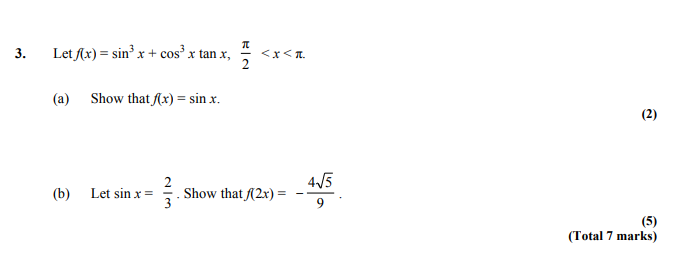 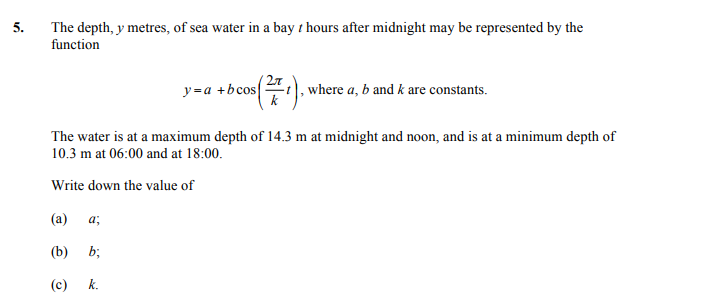 2. 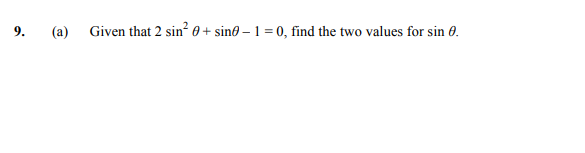 3. 4. 				5. 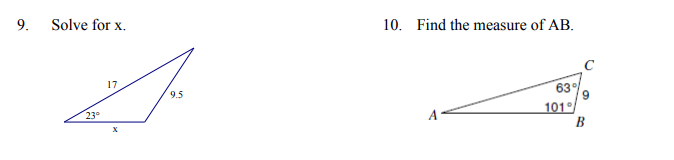 6.  With induction: 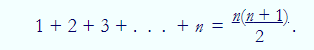 7. 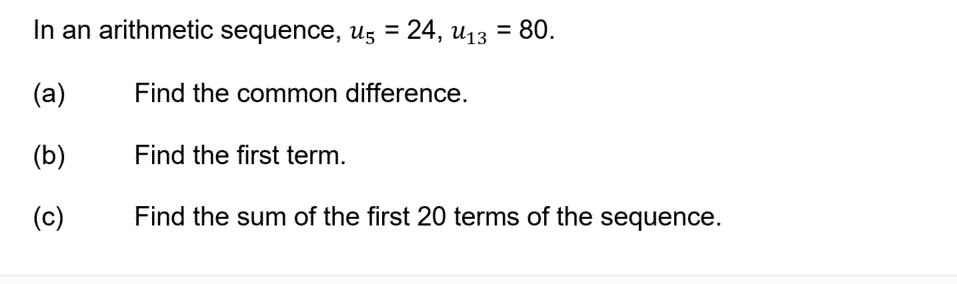 8. 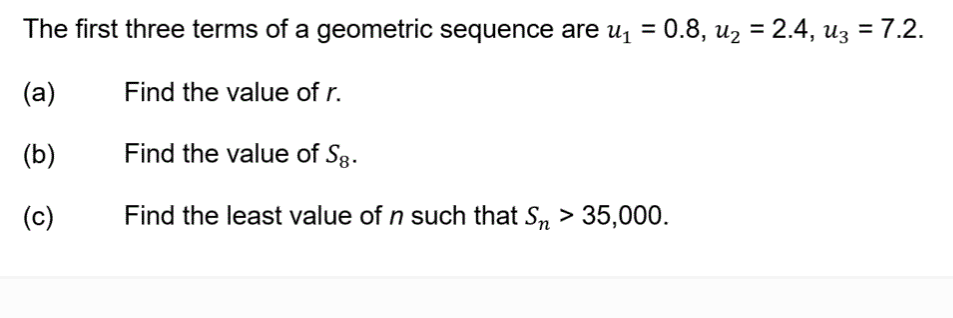 9. 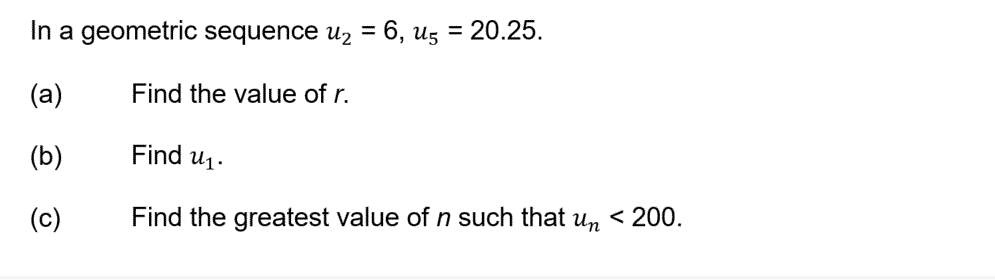 10. 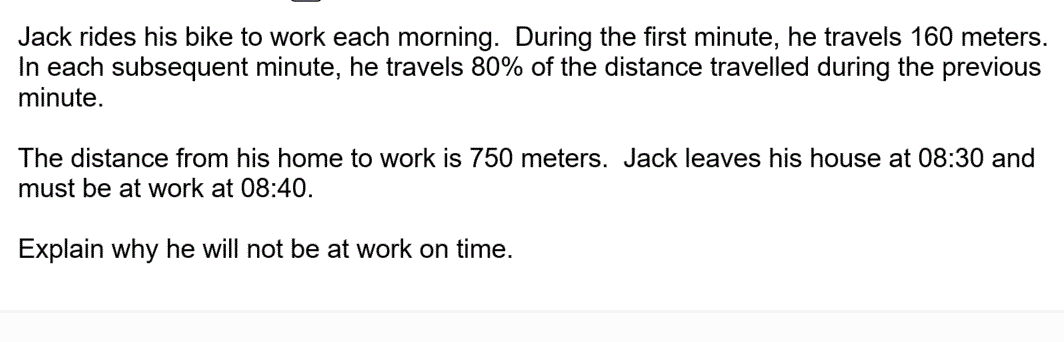 11. 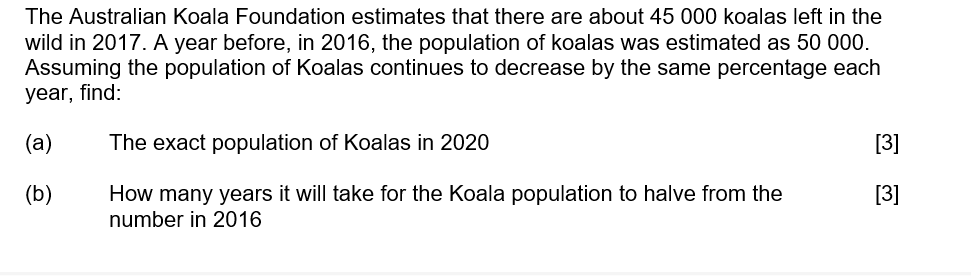 